タイトル　Wordhttp://www.yahoo.co.jp/見出しこのテンプレートのデザインを活用するには、[ホーム] タブのスタイル ギャラリーを使用します。見出しスタイルを使用して、見出しの書式を設定することもできますし、強調や引用文のようなその他のスタイルを使用して、インポートしたテキストの表示を際立たせることもできます。このようなスタイルはあらかじめ見栄えよく設定されており、合わせて使用することにより、ユーザーのアイディアをうまく伝えられるようになっています。まず、使ってみてください。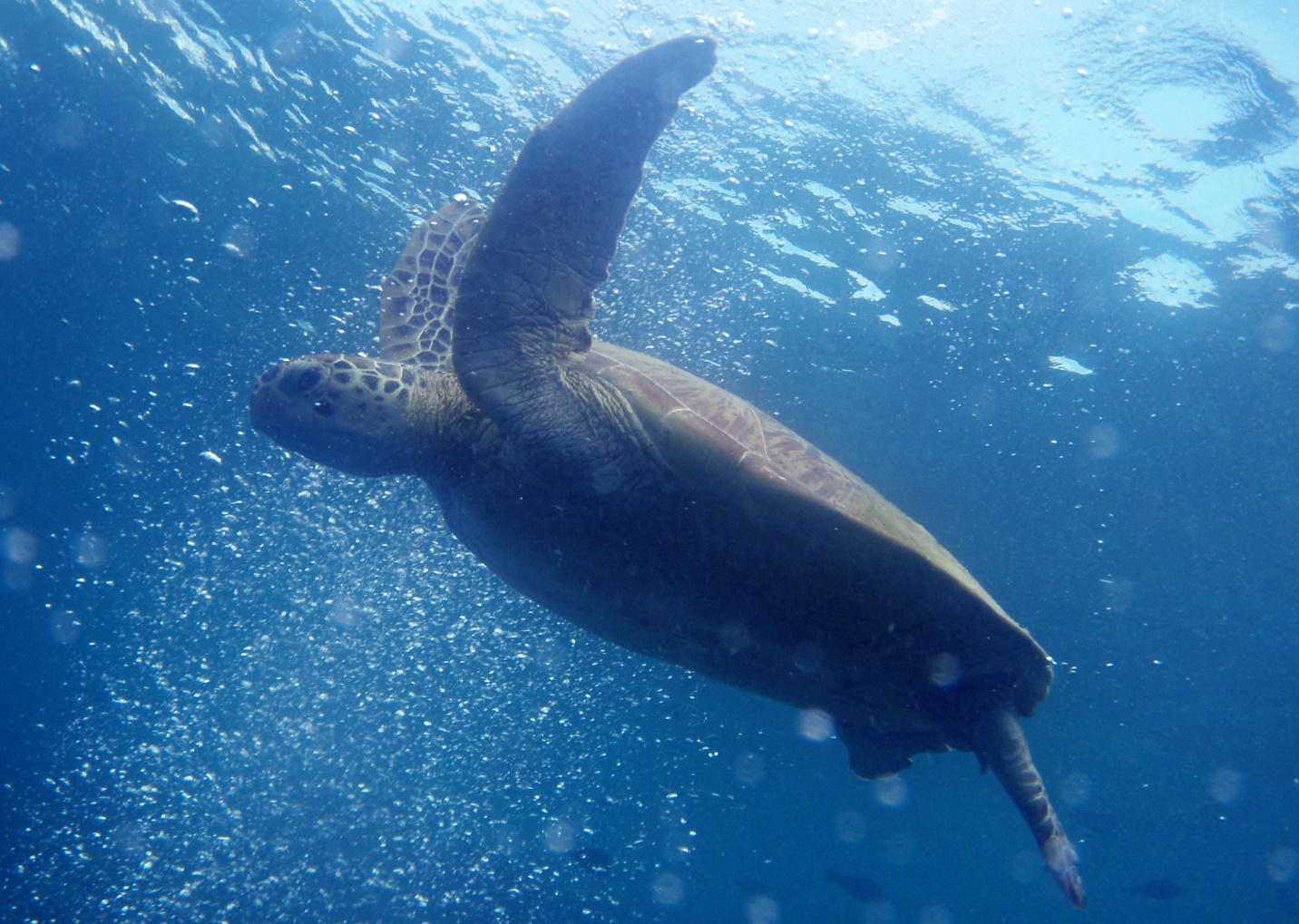 